Волонтеры военного факультета поделились теплом души и порадовали подарками детей из ЦКРОиР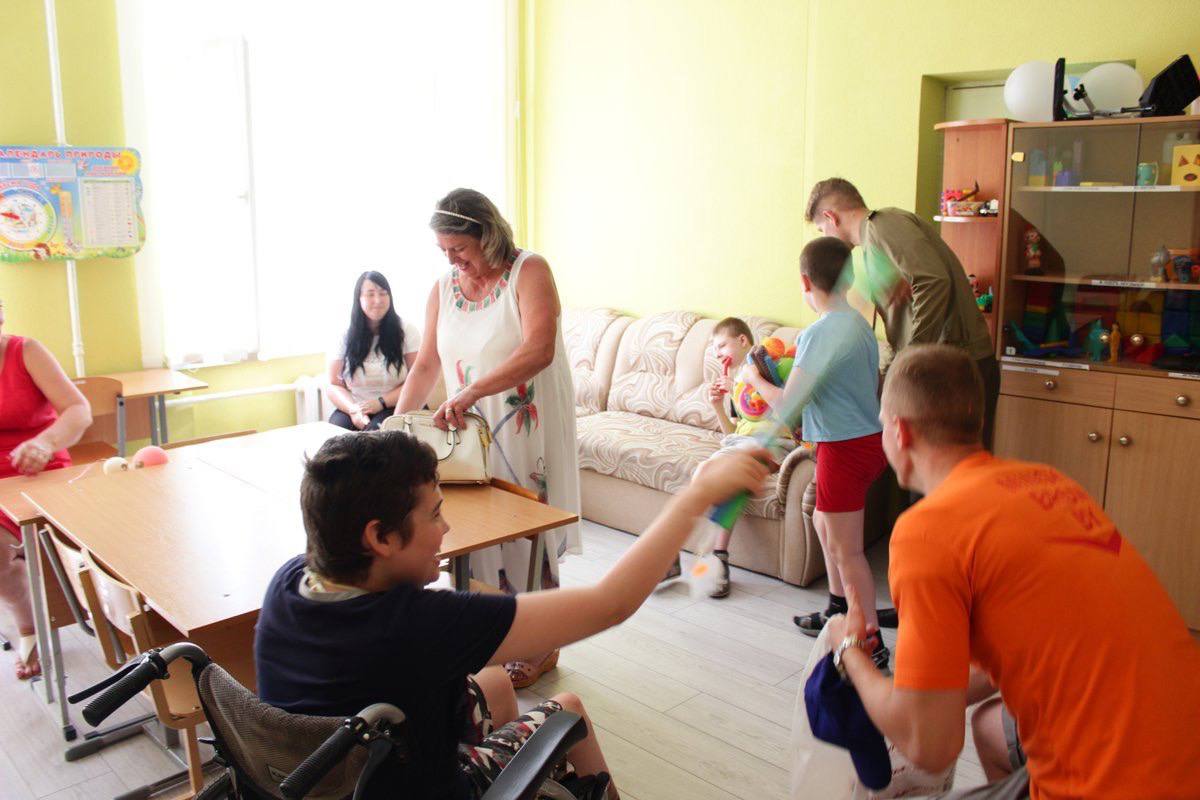 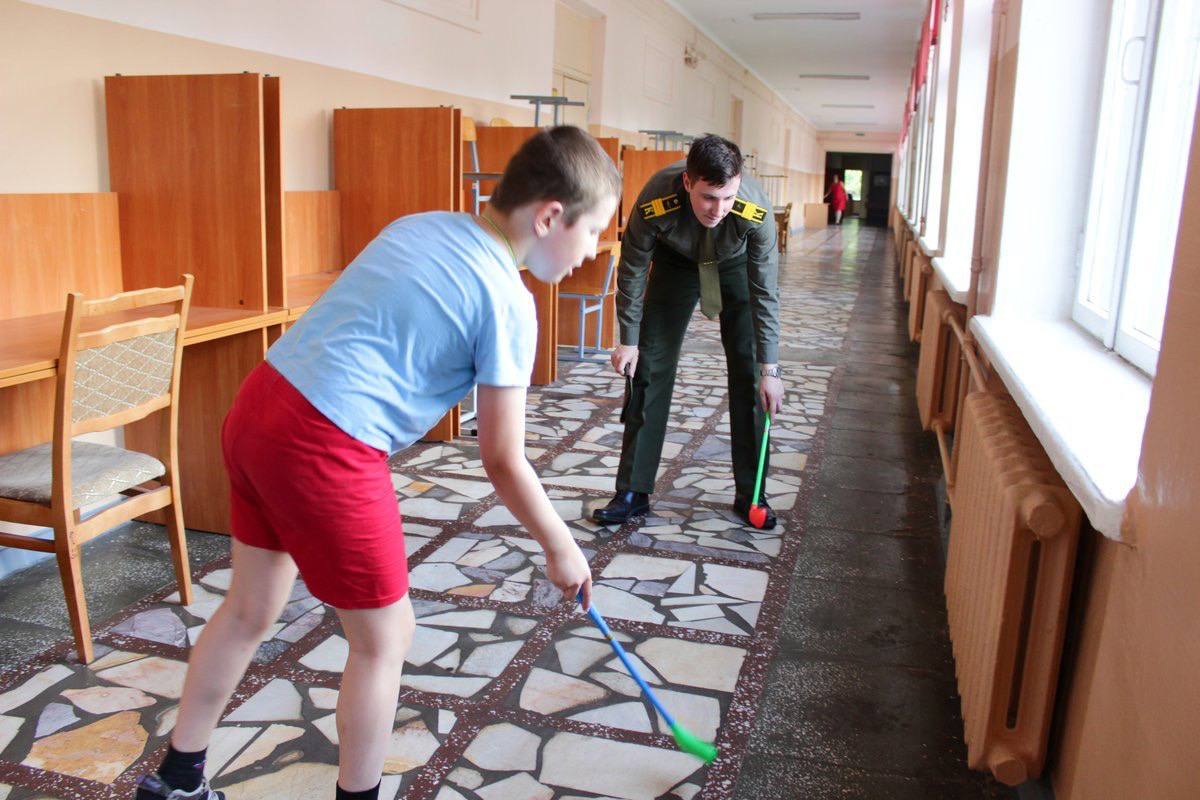 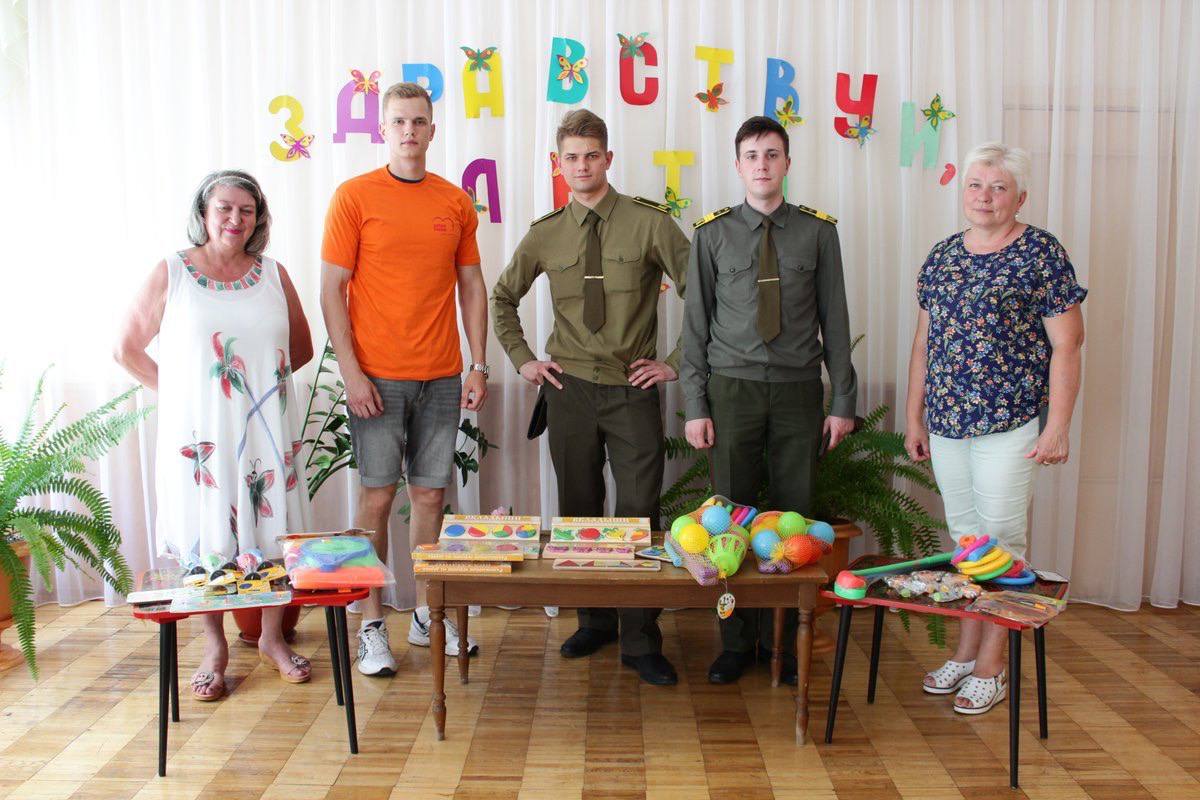 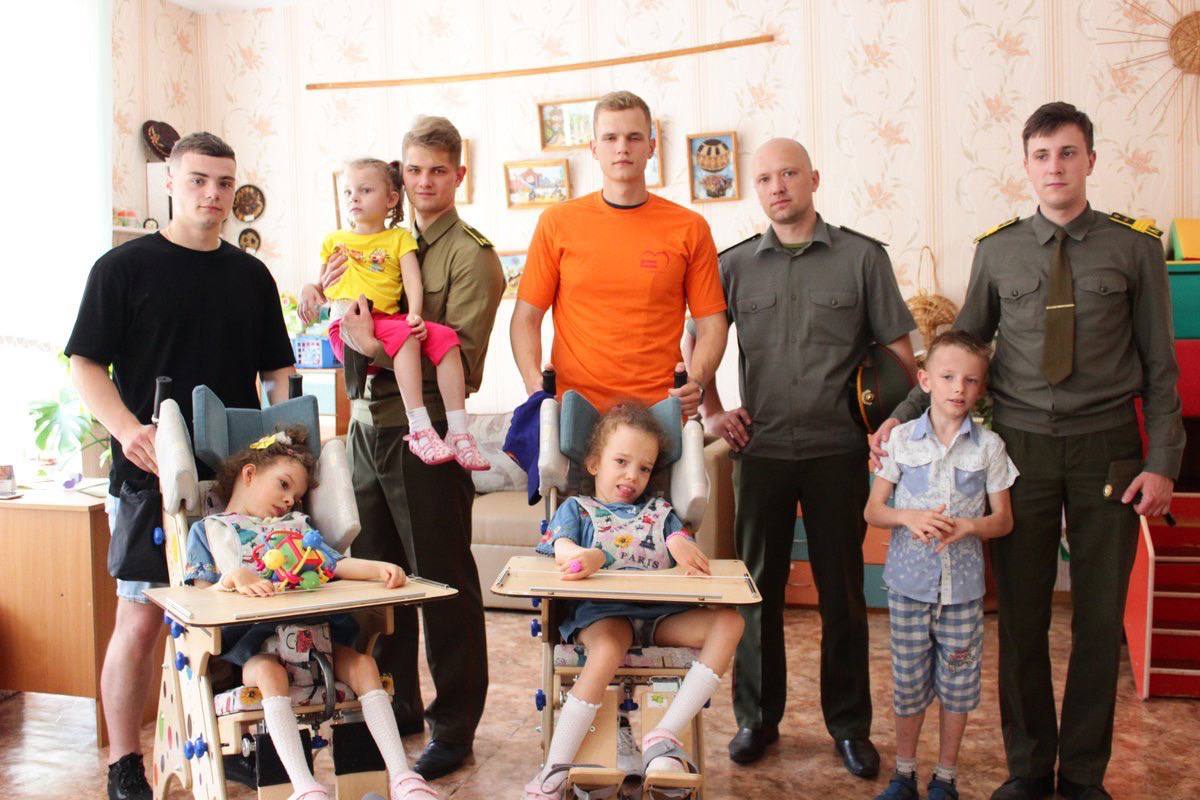 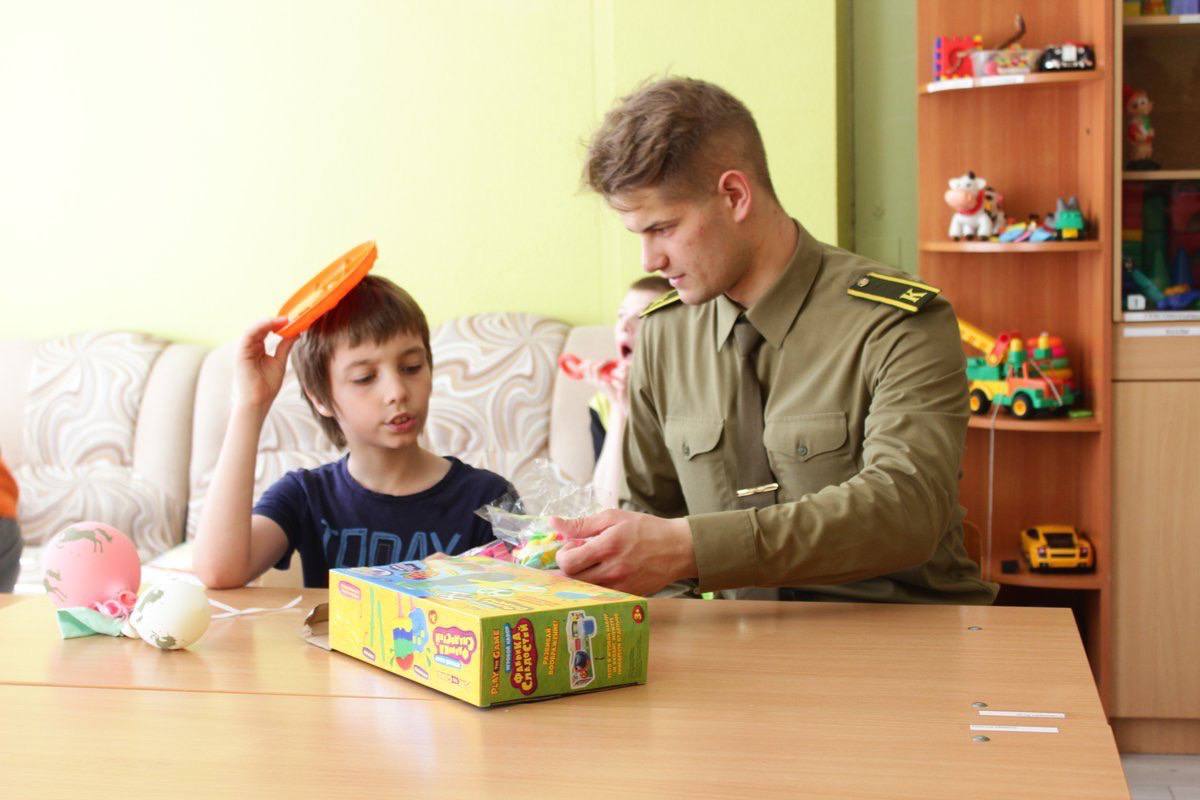 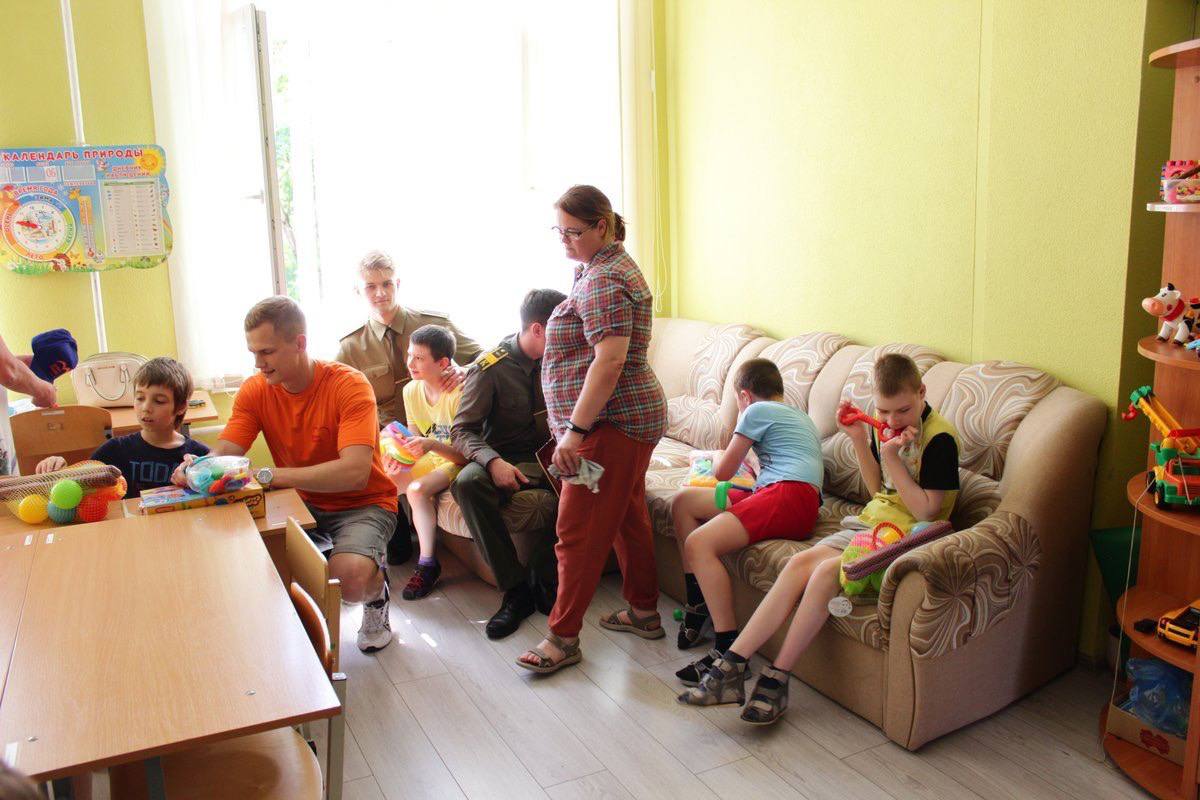 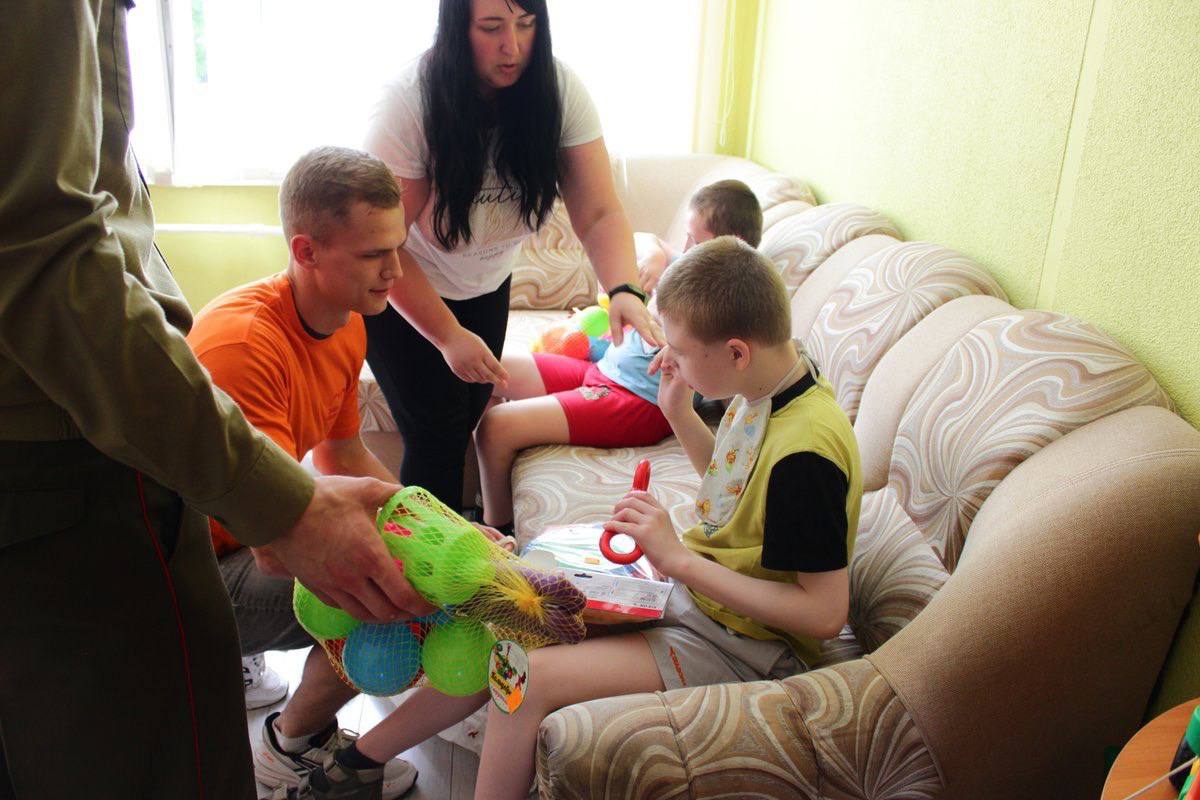 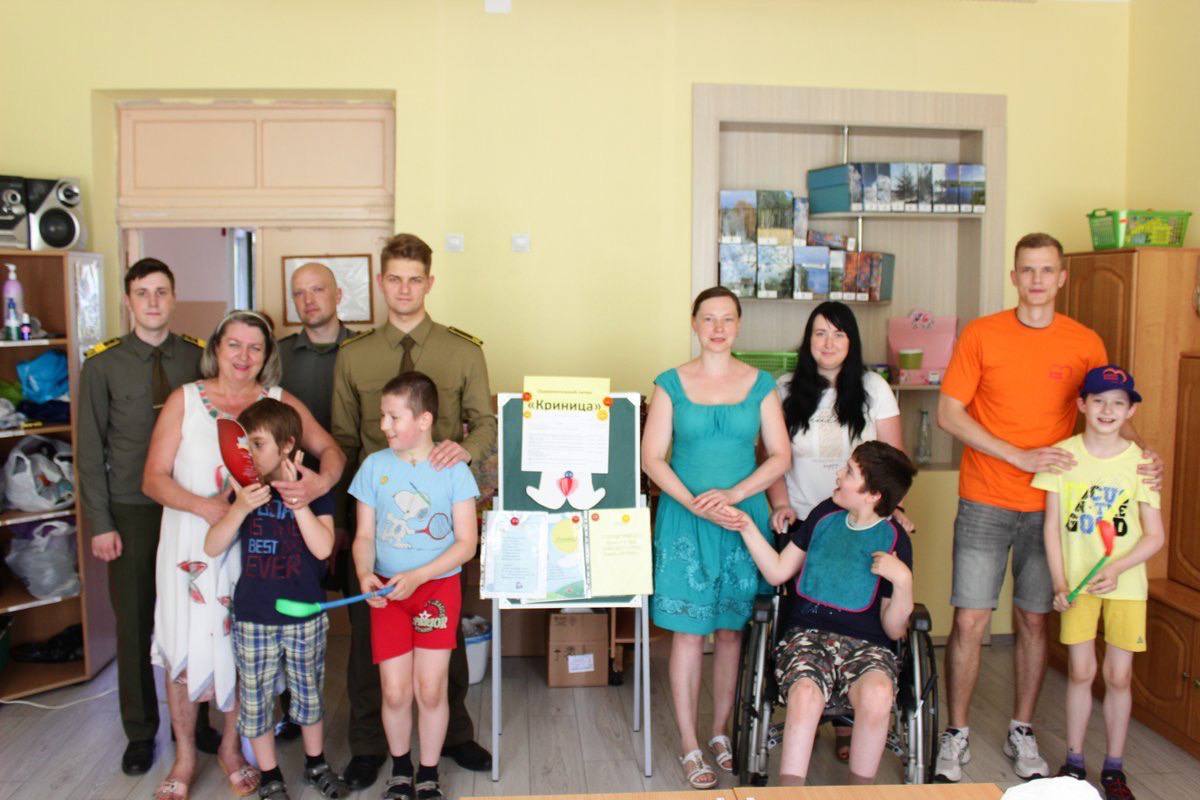 